VERANSTALTUNGEN DES OeAD 
(Österreichischer Austauschdienst- Schulbildung, Hochschulbildung, Erwachsenenbildung) 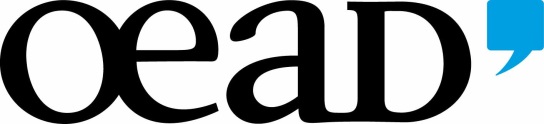 Infotour ERASMUS+ zum Aufruf 2016
28.10. - 14.12.2015In Vorbereitung auf die Antragsrunde 2016  bietet die OeAD GmbH – Nationalagentur für Erasmus+ Bildung regionale Informationsveranstaltungen zu den Fördermöglichkeiten von Mobilitäts- und Kooperationsprojekten im EU-Programm Erasmus+ an. Europa in der Klasse:ERASMUS+ SCHULBILDUNG – KA1 MOBILITÄT & KA2 STRATEGISCHE PARTNERSCHAFTEN27. November 2015, 10:00 – 13:00 Uhr
PH-Burgenland, Seminarraum 5, 
2. OG Süd,Thomas-Alva-Edison-Straße 1, 7000 EisenstadtIm Rahmen dieser Veranstaltung werden grundlegende Informationen zu den Fördermöglichkeiten im EU-Programm Erasmus+ Schulbildung vorgestellt. In Vorbereitung auf die Antragsrunde 2016 stellt das Team Erasmus+ Schulbildung, der OeAD GmbH, Nationalagentur die  Aktionslinien  KA1  (Mobilitätsprojekte  für  schulisches  Bildungspersonal)  und  KA2  (Strategische Partnerschaften) genauer vor und gibt Ihnen eine Übersicht über aktuelle Fristen und Modalitäten. Das Infoforum wird auch Raum für Diskussion und Fragen zu Projektideen und dem Programm allgemein bieten und soll sowohl erfahrenen als auch zukünftigen Projektkoordinatorinnen und Projektkoordinatoren helfen, die weiteren Schritte für eine erfolgreiche Antragsstellung vorzubereiten. Weitere Veranstaltungen des OeAD:http://www.bildung.erasmusplus.at/nationalagentur_lebenslanges_lernen/veranstaltungen/eu/?no_cache=1Aktuelles:  http://www.bildung.erasmusplus.at/nationalagentur_lebenslanges_lernen/aktuell/ Newsletter “Bildung. bewegt” http://www.bildung.erasmusplus.at/nationalagentur_lebenslanges_lernen/newsletter/bildungbewegt/